Table S1 Overview of T. dicoccon accessions and their originAccession code: dcn – T. dicoccon; dcs – T. dicoccoides; dur – T. durum; isp – T. ispahanicum; kar – T. karamyschevii. *lines excluded from the analysis. Accession numbers: k-numbers – VIR, Russia; TRI-numbers – IPK, Germany; IG-numbers – ICARDA, Syria; PI-numbers – USDA-ARS, USA; INRA-numbers – INRA, France; TA-numbers – WGRC, USA; KU-numbers – Kyoto University, Japan; UH-numbers – University of Haifa, Israel. Two Egyptian landraces of T. durum (d, e) were provided by Dr. E.A. Hussein, Al-Azhar University, Cairo, Egypt; the seeds of IM-1 accession of T. karamyschevii were provided by Dr. I.M. Matitashvili, Institute of Botany, Tbilisi, Georgia. Superscripts 2-5 – the number of lines discriminated within the accession.Karyotypic group determined on the basis of visual analysis: Wem-1, Wem-2 and WEM-Sp – chromosomal types within the European group; Irn and Trc – chromosomal types within the Asian group; Bal and Vol chromosomal types within the Balkan group; Eth – Ethiopian group; Dur and Mor – Durum and Moroccan chromosomal types; Dcs – type of banding typical for T. dicoccoides; Jud – type of banding typical for T. dicoccoides subsp. judaicum; hybTrc_Dur – hybrid between Trc type emmer and T. durum; hybWEM_WEM-sp – hybrid between Wem-1 and Spanish types; hybWEM_Bal – hybrid between WEM and Bal types; hybWEM_Dur – hybrids between Wem-1 type and T. durum; hybWEM_Dcs – hybrids between Wem-1 type and wild emmer; hybIrn_Dcs – hybrids between Iranian type and wild emmer; hybTrc_Eth – hybrid between Transcaucasian and Ethiopian types; hybTrc_Bal – hybrid between Transcaucasian and Bal types; hybTrc_Mor – hybrid between Trc and Mor types; hybTrc_Vol – hybrid between Trc and Vol types; hybTrc_WEM – hybrid between Trc and Wem-1 types; uncertain – karyotype of a line cannot be assigned to any known karyotypic groups. Assignment in k-medoid analysis: the number of cluster is given according to Fig. 4; “-” – lines not included in analysis; Collection site, donor, accession name – detailed location (if available), donor information, accession name (cultivar or designation of research material); information completed or corrected using the online systems Genesys (for ICARDA IG numbers), GBIS (for IPK TRI numbers), GRIN (for USDA-ARS PI numbers).NoAccession codeAccession numberChromosomal typeAssignment in k medoidCountry of origin Collection site, donor, accession name, other information availableLongitude (N)Latitude (E)Altitude (m)DuplicatesMaterials studied by C-banding and used in statistical analysesdcn001IG 45318a3Eth1AfghanistanUnknown  (obtained from USDA, PI 94671)no datano data--dcn002IG 45318b3Trc2Afghanistan-----dcn003IG 45318c3Eth1Afghanistan-----dcn004IG 88750Trc2Afghanistanunknown (obtained from USDA, PI 94671)no datano data--dcn005TRI 17634Trc2AlbaniaTiranano datano data--dcn006INRA 26893WEM-13Algeriaunknownno datano data--dcn007INRA 26894uncertain3Algeriaunknownno datano data--dcn008INRA 26895Mor1Algeriaunknownno datano data--dcn009INRA 26896Mor3Algeriaunknownno datano data--dcn010INRA 26897Mor2Algeriaunknownno datano data--dcn011INRA 26898Trc3Algeriaunknownno datano data--dcn012k-13648Trc2ArmeniaEchmiadzin, v. Koytul400 20’440 11’--dcn013k-13654Trc2ArmeniaEchmiadzin, v. Alikuchak400 32’440 24’--dcn014k-13665Trc2ArmeniaLori, v. Dsekh400 58’440 39’--dcn015k-14039Trc2ArmeniaKamo, v. Shagriz400 34’440 53’--dcn016k-14043Trc2ArmeniaKamo, v. Tzaghkunk400 34’440 52’--dcn017k-14169Trc2ArmeniaYekhegnadzor, v. Solak400 28’440 42’--dcn018k-17560a2Trc2ArmeniaGoris, v. Agvani390 20’460 17’--dcn019k-17560b2Trc2Armenia-----dcn020k-18616Trc2ArmeniaKamo, v. Kishlag (Artsvakar)400 20’450 09’--dcn021k-23634Trc2ArmeniaGoris, region v. Tatev390 22’460 14’--dcn022PI 323435WEM-23AustriaVienna480 12‘ 160 22’168-dcn023k-16814Trc2AzerbaijanZakatala, v. Kashkachay410 23’470 01’--dcn024k-30091Trc2AzerbaijanNagorny Karabakh, Stepanakert390 48’460 44’1596-dcn025k-40170Bal4Azerbaijanregion v. Lachin390 40’460 33’--dcn026k-18774a2Trc2BelarusMahilyowskaya prov., v. Zapol’ye530 52’290 44’--dcn027k-18774b2WEM-13Belarus-----dcn028k-39300-14hybTrc_Bal2BelarusMahilyowskaya prov., v. Gorki540 17’300 59’--dcn029k-39300-24hybTrc_WEM3Belarus-----dcn030k-39300-3,4,64Bal4Belarus-----dcn031k-39300-54Trc2Belarus-----dcn032IG 45332Trc2Bulgariaunknown (obtained from USDA, PI 94654)no datano data--dcn033INRA 27089Bal3Bulgariaunknownno datano data--dcn034INRA 27090Trc2Bulgariaunknownno datano data--dcn035k-12133Trc2Bulgaria‘Limets chernoklasa’, Kraskovo, v. Limets410 22’250 37’--dcn036k-12134a2Trc2Bulgaria‘Limets beloklasa’, Kraskovo, v. Limets410 22’250 37’--dcn037k-12134b2Trc2Bulgaria-----dcn038k-12136Trc2Bulgaria‘Limets chernoklasa’, Lovech, v. Yablanitse420 58’240 03’--dcn039k-14236Bal4Bulgaria‘Limets’, v. Bela Rada430 58’220 44’--dcn040k-35926Trc2Bulgariaunknownno datano data--dcn041PI 295065WEM-13Bulgariaunknown, ‘Schwarzer BartWEM-Spelz'no datano data--dcn042PI 94655Bal4BulgariaUnknownno datano data--dcn043PI 94659Trc2BulgariaUnknownno datano data--dcn044PI 352369hybWEM_Dur3Czech RepublicCentral Bohemia 490 53’140 56’393-dcn045PI 355490hybTrc_WEM3Czech RepublicCentral Bohemia490 53’140 56’393-dcn046TRI 9867Irn2Czech Republicfrom Botanical garden Brno490 12’16°04'227-dcn047TRI 9868Bal4Czech Republicfrom Botanical garden Brno490 12’16°04'227-dcn048IG 88738Bal4Czechoslovakiaunknown (obtained from USDA, PI 94650)no datano data--dcn049INRA 26651hybTrc_WEM3Czechoslovakiaunknownno datano data--dcn050k-29604WEM-23Czechoslovakiaunknownno datano data--dcn051k-29606-13Eth2Czechoslovakiaunknownno datano data--dcn052k-29606-23uncertain3Czechoslovakia-----dcn053k-29606-3,4,5,63Trc2Czechoslovakia-----dcn054TRI 10324Bal4SlovakiaStará Huta near ZVolen, Central Slovakia48° 09’17° 6' 35"--dcn055IG 45280Bal4SlovakiaW Slovakia, Zapadoslovensky, Biele Karpaty region, Sobotiste48° 44'"17° 24'351-dcn056TRI 27970WEM-23Egyptunknown, ‘Ägyptischer Emmer’ no datano data--dcn057IG 45393Trc2EritreaHamasen. Ukero S of Asmara15° 00’38°56'2141-dcn058IG 45123Eth1EthiopiaShewa9° 07'38° 23'2620-dcn059IG 45124Eth1EthiopiaShewa9° 07'38° 23'2620-dcn060IG 45303a2Eth1EthiopiaGamo Gofa, Chencha6° 15'37° 34'2760-dcn061IG 45303b2Eth1Ethiopia-----dcn062IG 45307Eth1EthiopiaShewa, 241 km NE of Jima8° 41'38° 14'2113-dcn063IG 45315Eth1EthiopiaHarerge, Harer market9° 20'42° 10'1527-dcn064IG 45395Trc2EthiopiaShewa. Addis Ababa market9° 03'38° 42'2651-dcn065IG 45453Trc2Ethiopiaunknownno datano data2440-dcn066IG 88877Eth1EthiopiaShewa, Modjo8° 36'39° 07'1792-dcn067IG 91674a2Eth1Ethiopiaunknown9° 12'38° 36'2440-dcn068IG 91674b2Eth1Ethiopia-----dcn069INRA 27087hybTrc_Eth1Ethiopiaunknownno datano data--dcn070INRA 27098Eth1Ethiopiaunknownno datano data--dcn071INRA 27099Eth1Ethiopiaunknownno datano data--dcn072INRA 27100Eth1Ethiopiaunknownno datano data--dcn073INRA 27101hybTrc_Eth1Ethiopiaunknownno datano data--dcn074INRA 27110Eth1Ethiopiaunknownno datano data--dcn075INRA 27115Eth1Ethiopiaunknownno datano data--dcn076INRA 27122hybTrc_WEM1Ethiopiaunknownno datano data--dcn077INRA 27128Eth1Ethiopiaunknownno datano data--dcn078INRA 27129Eth1Ethiopiaunknownno datano data--dcn079INRA 27130Eth1Ethiopiaunknownno datano data--dcn080INRA 27131Eth1Ethiopiaunknownno datano data--dcn081INRA 27133Eth1Ethiopiaunknownno datano data--dcn082INRA 27135Eth1Ethiopiaunknownno datano data--dcn083INRA 27136Eth1Ethiopiaunknownno datano data--dcn084INRA 27137Eth1Ethiopiaunknownno datano data--dcn085INRA 27138Trc1Ethiopiaunknownno datano data--dcn086INRA 27139Eth1Ethiopiaunknownno datano data--dcn087INRA 27140Eth1Ethiopiaunknownno datano data--dcn088INRA 27141Eth1Ethiopiaunknownno datano data--dcn089INRA 27204Eth1Ethiopiaunknownno datano data--dcn090INRA 27205Eth1Ethiopiaunknownno datano data--dcn091INRA 27206Eth1Ethiopiaunknownno datano data--dcn092INRA 27208Eth1Ethiopiaunknownno datano data--dcn093INRA 27220Eth1Ethiopiaunknownno datano data--dcn094INRA 27221WEM-23Ethiopiaunknownno datano data--dcn095INRA 27234Eth1Ethiopiaunknownno datano data--dcn096k-13893hybTrc_Eth2Ethiopia2-days journey S of Dessie, Oromia prov.9°1'48"390 00’--dcn097k-19256Eth1EthiopiaAddis Ababa090 01’380 44’--dcn098k-19285Eth1Ethiopia100 km S from Addis Ababa, Oromia prov.080 15’380 30’2400-dcn099k-24397Trc3Ethiopiaregion Yubdo080 56’350 26’--dcn100k-43771Eth1EthiopiaAddis Ababa, market; Oromia prov.090 01’380 44’--dcn101k-5154Eth1Ethiopiaunknown, ‘Ajar’9°1'48"38° 44' 24"--dcn102KU-9028Eth1Ethiopia10 km from Dessie to Haik11°8'44"39° 38'2500-dcn103PI 577791Eth1EthiopiaShewa9° 07'38° 23'2620-dcn104k-21582WEM-13Franceunknownno datano data--dcn105INRA 2779hybWEM_Dur2Franceunknownno datano data--dcn106INRA 6807WEM-23Franceunknownno datano data--dcn107INRA 898WEM-13Franceunknownno datano data--dcn108INRA 899WEM-23Franceunknownno datano data--dcn109INRA 900WEM-21Franceunknownno datano data--dcn110k-21588WEM-13Franceunknownno datano data--dcn111k-21589a3WEM-13Franceunknownno datano data--dcn112k-21589b3hybWEM_Bal3France-----dcn113k-21589c3hybWEM_Bal3France-----dcn114IG 45439WEM-13GeorgiaTbilisi, collected by Dekaprelevich L.41° 43'44° 47'642-dcn116k-14934Trc2Georgianear v. Bakuri, Khashuri 410 44’430 31’--dcn117k-14937Trc2GeorgiaSouth Ossetia, region Tskhinvali420 13’430 57’--dcn118k-27885Trc2GeorgiaSouth Ossetia, v. Sokhta (Tokhta)420 18’440 33’--dcn119k-27887Trc2GeorgiaSouth Ossetia, region Tskhinvali420 13’430 57’--dcn120TRI 16608Trc2GeorgiaDidi Gomareti, Rayon Dmanisi (Lower Kartli), on the Calka Dmanisi Plateau, Georgian village 41° 43'44° 47'--dcn121INRA 26639WEM-13Germanyunknownno datano data--dcn122INRA 26642WEM-13Germanyunknownno datano data--dcn123INRA 27123hybTrc_WEM3Germanyunknownno datano data--dcn124INRA 27124WEM-13Germanyunknownno datano data--dcn125k-1730WEM-13Germanyunknown, ‘Dichter Rötlicher’no datano data--dcn126k-18623WEM-13GermanyBaden-Württemberg, Hohenheim480 42’090 13’--dcn127k-20747WEM-23GermanyErfurt 500 59’110 01’--dcn128k-20750WEM-23GermanyHohenheim480 42’090 13’--dcn129k-21433Bal2GermanyThüringen, t. Erfurt50° 59'110 01’--dcn130k-21961Trc2GermanyWürttembergische Landessaatzuchtanstalt, Hohenheim, Stuttgart48° 42'090  13’--dcn131k-81WEM-13Germanyunknown, ‘Amidonnier Weisser’no datano data--dcn132TRI 1777a2WEM-13Germany‘Brauner Behaarter Winter-Emmer’no datano data--dcn133TRI 1777b2WEM-23Germany-----dcn134IG 45379Trc2GreeceGretzia (obtained from USDA, PI 94618) no datano data--dcn135IG 45390Trc2Greeceunknown (obtained from USDA,  PI 94682)no datano data--dcn136IG 45410WEM-23GreeceGretzia ( obtained from USDA, PI 94620)no datano data140-dcn137IG 88757Trc2Greeceunknown (obtained from USDA, PI 94682)no datano data--dcn138PI 94682Trc2GreeceUnknown no datano data--dcn139IG 45426Trc2HungaryPest47° 29'19° 04'--dcn140INRA 26654WEM-13Hungaryunknownno datano data--dcn141PI 272527WEM-Sp3HungaryPest47° 29'19° 04'--dcn142PI 272528WEM-13HungaryPest47° 29'19° 04'--dcn143PI 290517WEM-13HungaryPest, ‘Schwarzer Bart’47° 29'19° 04'--dcn144k-14928a2Eth1Indiaunknown, ‘Khapli’no datano data--dcn145k-14928b2WEM-13India-----dcn146k-19475Eth1Indiaunknown, ‘Khapli’no datano data--dcn147k-44154Eth1Indiaprovince Andhra Pradesh170 23’780 28’--dcn148k-45514a3Eth1Indiaunknown, ‘NP 200’no datano data--dcn149k-45514b3hybEth_Dur2India-----dcn150k-45514c3Eth3India-----dcn151k-46466Trc 2Indiaunknownno datano data--dcn152k-7141Eth1Indiaunknownno datano data--dcn153k-8572WEM-13Indiaunknownno datano data--dcn154IG88724a2Irn2Iranunknown (obtained from USDA, PI 94624)no datano data--dcn155IG88724b Trc2Iran-----dcn156k-14322Trc2Iran‘Parvik’, Southern Khorossan, Gonabad region, Dzhumein vil.32° 31' 3"560 59’1645-dcn157k-44924Bal4Iranunknownno datano data--dcn158k-45541Irn2Iranunknownno datano data--dcn159k-45542a2Irn2Iranunknownno datano data--dcn160k-45542b2Irn2Iran-----dcn161k-45543a3Trc2Iranunknownno datano data--dcn162k-45543b3Trc2Iran-----dcn163k-45543c3hybIrn_Dsc2Iran-----dcn164k-45544Irn2Iranunknownno datano data--dcn165k-7146WEM-13IranN Khorossan, Kachkabad vil 37° 19' 21"56° 59' 24"1568IG127700dcn166k-7506Irn2IranN Khorossan, Kachkabad vil37° 19' 21"56° 59' 24"1568-dcn167k-7507Trc2IranN Khorossan, Kachkabad vil37° 19' 21"56° 59' 24"1568-dcn168PI 347230Irn2IranUnknownno datano data--dcn169PI 624903Irn2IranCordestan, Saghez36° 14'46° 16'1458-dcn170PI 624904Irn2IranCordestan, Saghez36° 14'46° 16'1458-dcn171PI 624908Irn2IranCordestan, Saghez36° 14'46° 16'1458-dcn172PI 626391Irn2IranEsfahan, Yazd32° 41'51° 41'1573-dcn173PI 626468Irn2IranEsfahan, Yazd32° 41'51° 41'1573-dcn174TA 10504Irn2Iran5 km before Dandi, after Gorgan village36° 32' 10"47° 39' 29"1776IG 45483dcn175INRA 27088Bal4Italyunknownno datano data--dcn176INRA 27097WEM-13Italyunknownno datano data--dcn177k-21307WEM-23Italy‘Zariola’, v. Pellegrino, Parme440 44’090 55’410-dcn178k-21309WEM-23Italyv. Pellegrino, Parme440 44’090 55’410-dcn179k-21310WEM-23Italyv. Colle Paganica420 30’130 16’775-dcn180k-21416WEM-13Italyv. Colle Paganica420 30’130 16’775-dcn181k-21419WEM-23Italyv. Colle Paganica420 30’130 16’775-dcn182IG 45254a3Dsc3Jordan Al Balqa, Al-Za’tary32° 04'35° 45' 37"960-dcn183IG 45254b3Dsc2Jordan -----dcn184IG 45254c3Dsc1Jordan -----dcn185K-34678Trc2Kazakhstanregion Asubulak490 33’830 03’--dcn186k-46995Vol4Kazakhstan‘Polba Kokchetavskaya’, Kokshetau region51° 10'71° 26'--dcn187k-19091Trc2Latviaregion v. Pasiene560 17’280 10’--dcn188k-38185-14WEM-13Latviaregion v. Pasiene560 17’280 10’--dcn189k-38185-2,34Trc2Latvia-----dcn190k-38185-54hybTrc_WEM3Latvia-----dcn191k-38185-64Trc2Latvia-----dcn192IG 127703Mor3MoroccoUnknownno datano data--dcn193IG 127704Mor3MoroccoUnknownno datano data--dcn194IG 45317Mor3MoroccoUnknownno datano data--dcn195IG 45411Trc2MoroccoUnknownno datano data--dcn196IG 88730Mor3MoroccoUnknownno datano data--dcn197k-15837Mor3Moroccounknownno datano data--dcn198k-15840a3Mor3Moroccounknownno datano data--dcn199k-15840b3Mor3Morocco-----dcn200k-15840c3hybTrc_Mor3Morocco-----dcn201k-22246Mor3Moroccounknownno datano data--dcn202IG 45068Eth1OmanSalalah17° 01'54° 06'178-dcn203IG 45069Eth1OmanSalalah17° 01'54° 06'178-dcn204IG 45070Eth1OmanAl Bāţinah, 30 km W Rustag valley bottom 23° 24' 58"57° 08'700-dcn205IG 45073Eth1OmanAl Kauril23° 10'56° 31'200-dcn206IG 45091Eth1Oman2 km NE Al Hamra 23° 06' 48"57° 17' 24"500-dcn207PI 532305Eth1Oman60 km SW of Sohar, Western Hajar Province. Farm store23° 36' 36"58° 32' 24"--dcn208IG 45363hybWEM_Dsc3Palestineunknownno datano data--dcn209IG 45444uncertain2Palestineunknownno datano data--dcn210PI 352367WEM-23PalestineUnknownno datano data--dcn211PI 355496WEM-21PalestineAncient Palestine no datano data--dcn212TRI 16880WEM-21IsraelUnknownno datano data--dcn213TRI 16879WEM-23IsraelUnknownno datano data--dcn214TRI 3424hybWEM_Dsc3Israelunknownno datano data--dcn215PI 286061WEM-13PolandUnknownno datano data-IG 45428dcn216PI 191781WEM-13PortugalUnknownno datano data--dcn217k-45863hybWEM_Trc3Romaniaunknownno datano data--dcn218k-45926-13WEM-13Romaniaunknownno datano data--dcn219k-45926-2,3,4,5,63WEM-13Romania-----dcn220k-45926-43WEM-13Romania-----dcn221PI 306531hybWEM_Trc1RomaniaUnknownno datano data--dcn222PI 306533a2hybWEM_Trc2RomaniaUnknownno datano data--dcn223PI 306533b2hybWEM_Trc3Romania-----dcn224PI 306534WEM-23RomaniaUnknownno datano data--dcn225PI 306535Trc2RomaniaUnknownno datano data-IG 45399dcn226PI 306536WEM-13RomaniaUnknownno datano data--dcn227PI 306537WEM-13RomaniaUnknownno datano data--dcn228PI 306538hybTrc_WEM3RomaniaUnknownno datano data--dcn229PI 362071WEM-13RomaniaCluj46° 46'23° 35'--dcn230IG 127707Vol2RussiaSaratov, t. Novouzensk50° 29'48° 09'31-dcn231IG 127708Trc2RussiaYekaterinburg, t. Krasnoufimsk, collective farm56° 36'57° 45'248-dcn232IG 127709a2hybTrc_WEM3RussiaAstrakhan, t. Yenotayevka47°14'47° 01'-19-dcn233IG 127709bhybTrc_WEM2Russia-----dcn235IG 45354Vol4RussiaYaroslavl Region57° 36'39° 52'100PI 2789dcn236IG 45355Trc2RussiaKrasnodar, from Stepnaya Experiment Station, State Institute of Experimental Agronomy45° 46' 51"38° 33' 31"4-dcn237IG 45386Trc2RussiaDagestan42° 08'47° 5' 41"2197-dcn238k-10456Trc2RussiaTatarstan, t. Chistopol550 21’500 37’--dcn239k-13927Trc2RussiaDagestan, v. Yersi420 00’480 01’--dcn240k-22481-15Trc2RussiaChuvashia, v. Raskildino550 41’460 34’--dcn241k-22481-35Vol4Russia-----dcn242k-22481-45Vol4Russia-----dcn243k-22481-55Vol4Russia-----dcn244k-22481-65Vol4Russia-----dcn245k-22482Vol4RussiaChuvashia55° 33' 46° 55' --dcn246k-25516 -1,4,54hybTrc_Bal2RussiaChuvashia, v. Verkhny Kurgan550 40’460 50’--dcn247k-25516 -24Vol4Russia-----dcn248k-25516 -34Vol4Russia-----dcn249k-25516 -64Vol2Russia-----dcn250k-30728-1,2,54Trc2RussiaNizhny Novgorod, v. Simbeley56° 19' 43° 59' --dcn251k-30728-3,64Trc2Russia-----dcn252k-30728-44Vol4Russia-----dcn253k-30728-P4Vol4Russia-----dcn254k-33153a2Trc2RussiaPerm Region57° 29' 37"55° 43' 53"--dcn255k-33153b2Trc2Russia-----dcn256k-37396Trc2RussiaKabardino-Balkaria, v. Shaurdat430 07’430 25’--dcn257k-38152Trc2RussiaKabardino-Balkaria, region v. Cherek (Babugent)430 15’430 32’--dcn258k-40606-1,102hybTrc_Vol2RussiaBashkortostan, Belebey, state farm540 06’540 07’--dcn259k-40606-92Trc2Russia-----dcn260k-417-124Vol4Russia‘Polupolba’, Orenburg Region, v. Pavlovka540 13’520 52’--dcn261k-417-2,64Vol3Russia-----dcn262k-417-74Vol4Russia-----dcn263k-417-10,114Vol4Russia-----dcn264k-42065-2,3,4,52Vol4Russia‘Polba-3’, Udmurtia57° 04' 01"53° 01' 40"--dcn265k-42065-62hybTrc_Vol2Russia-----dcn266k-6246-15Bal4RussiaUlyanovsk region, Novouzensk500 29’480 09’--dcn267k-6246-25Vol4Russia-----dcn268k-6246-35Vol2Russia-----dcn269k-6246-45Vol2Russia-----dcn270k-6246-55Vol4Russia-----dcn271k-6249-3,4,5,6,92Trc2RussiaUlyanovsk region, v. Abramovka540 12’470 41’--dcn272k-6249-82Trc2Russia-----dcn273k-64408Bal4Russia‘Belka’, Leningrad region59° 57'30° 18'--dcn274k-64738Trc2Russia‘Runo’, Krasnodar-dcn275k-7490-14hybTrc_Bal4RussiaPerm region, v. Sosnovo570 40’540 35’--dcn276k-7490-24Trc2Russia-----dcn277k-7490-74hybTrc_Bal4Russia-----dcn278k-7490-94Trc2Russia-----dcn279k-7492Vol4RussiaKirov region, Nolinsk570 33’490 59’--dcn280k-7508a2 Trc2RussiaYekaterinburg region, Krasnoufimsk560 36’570 45’--dcn281k-7508b2 Trc2Russia-----dcn282k-7514 Vol4RussiaYekaterinburg region, Chistopol550 21’500 37’--dcn283k-7516 Trc2RussiaUlyanovsk region, v. Sredne-Timersyany540 32’470 43’--dcn284k-859-1,42Vol4RussiaOrenburg region, Buguruslan530 39’520 26’--dcn285k-859-2,32Trc2Russia-----dcn286k-9934 WEM-13RussiaPolba krasnaya, Leningrad region, v. Porechye, state farm590 45’310 16’--dcn287PI 41025a3Vol4RussiaSamara530500--dcn288PI 41025b3Vol4Russia-----dcn289PI 41025c3Trc2Russia-----dcn290PI 94616Bal4RussiaUral region56° 50'60° 35'--dcn291PI 94660-12Vol4RussiaYaroslavl region57° 57'38° 24'121-dcn292PI 94660-22Vol2Russia-----dcn293PI 94676Eth1RussiaKrasnodar, Otrada, Kubanska45° 18'40° 54'116IG 45311dcn294PI 94677Eth1RussiaKrasnodar, Otrada, Kubanska45° 18'40° 54'116-dcn295PI 94664Eth1Saudi ArabiaUnknown (from VIR, ‘Early WEM-Spelt')no datano data--dcn296IG 127692hybWEM_WEM-Sp3WEM-Spain‘Escandia’, Navarra, v. Aldaz 430 00’ -0° 11'584-dcn297IG 45096WEM-13WEM-SpainNavarra, v. Sarasa42° 49'-1° 45'584-dcn299INRA 27076WEM-13WEM-Spainunknownno datano data--dcn300INRA 27094WEM-13WEM-Spainunknownno datano data--dcn301k-20410WEM-13WEM-SpainCastilla la Mancha, 61 km S of Cuenca39° 57' 30"-1° 51' 13"946-dcn302k-20541WEM-13WEM-SpainAsturias, Palakios, Pola-de-Lena43° 09' 05"-4° 11' 15"606-dcn303k-20579a2WEM-Sp3WEM-SpainAsturias, Pinevas, Aller43° 10'-5°38'--dcn304k-20579b2WEM-Sp3WEM-Spain-----dcn305k-21177hybWEM_WEM-Sp3WEM-SpainNavarra, v. ZaBal420 43’20 00’--dcn306k-21278WEM-13WEM-SpainNavarra, t. Pamplona420 49’10 39’--dcn307PI 190920WEM-Sp3WEM-SpainZaragoza41° 39'-0° 54'- IG 88765dcn308PI 191091WEM-Sp3WEM-SpainOviedo, Malvedo43° 06'-4° 12'484-dcn309PI 254193WEM-13WEM-SpainZaragoza, selection from PI 19092641°35'-10 00’--dcn310PI 256031WEM-Sp3WEM-SpainOviedo, Malvedo43° 06'-5° 48'484-dcn311PI 275997WEM-13WEM-SpainHuesca, Graus43° 23'-6° 04'56-dcn312PI 275998WEM-Sp3WEM-SpainOviedo, Puente Fierros 43° 04'-5° 46'272IG 92547dcn313PI 275999WEM-Sp3WEM-SpainOviedo, Puente Fierros43° 04'-5° 46'272-dcn314PI 276002hybWEM_WEM-Sp3WEM-SpainCuenca, Canada  del Hoyo39°58'-1° 54'1001-dcn315PI 276003WEM-Sp3WEM-SpainNavarra42° 45'-1° 40'--dcn316PI 276004WEM-13WEM-SpainHuesca, Graus 42° 11'0° 20'540-dcn317PI 276005WEM-Sp3WEM-SpainOviedo, Somiedo43° 06'-6° 5'1012-dcn318PI 276009a2WEM-Sp3WEM-SpainLa Coruna, Muros42°47'-9° 02'0-dcn319PI 276009b2WEM-Sp3WEM-Spain-----dcn320PI 276010WEM-Sp3WEM-SpainOviedo, Salas43° 24'-6° 16'297-dcn321PI 276013a2WEM-Sp3WEM-SpainOviedo, Somiedo43° 06'-6° 15'1012-dcn322PI 276013b2WEM-Sp3WEM-Spain-----dcn323PI 276016WEM-Sp3WEM-SpainOviedo, Vega Peridiello43°2 1'-6° 01'185-dcn324PI 277671WEM-Sp3WEM-SpainNavarra42° 45'-1° 40'-IG 45398dcn325PI 308879WEM-22WEM-SpainZaragoza41° 35'-10 00’--dcn326PI 352336WEM-13WEM-SpainOviedo ‘Asturie B6’43° 22’-5° 51' --dcn327k-36527WEM-13Swedenunknownno datano data--dcn328TRI 19294WEM-23Sweden‘von Kojanus, Landskrona’no datano data--dcn329INRA 23757WEM-23Switzerlandunknownno datano data--dcn330k-12946WEM-13Switzerlandunknownno datano data--dcn331k-14292hybTrc_WEM3Switzerlandfrom Zürich Botanical Garden470 22’080 32’--dcn332PI 277129WEM-23SwitzerlandZürich, Experiment Station, Zurich-Oerlikon470 25’80 33’439-dcn333PI 355467WEM-13Switzerlandunknownno datano data--dcn334PI 352348WEM-21SyriaUnknownno datano data--dcn335PI 355498WEM-23SyriaUnknownno datano data--dcn336IG 45087Trc2TurkeyKars, 12 km SW of Arpacay 40° 46'43° 17'1590-dcn337IG 45089Irn2TurkeyKars, 12 km SW of Arpacay40° 46'43° 17'1590-dcn338IG 45128Trc2TurkeyKars, 12 km SW of Arpacay40° 46'43° 17'1590-dcn339IG 45335Trc2TurkeyKars, 12 km SW of Arpacay40° 46'43° 17'1590-dcn340IG 45336Trc2TurkeyKars, 12 km SW of Arpacay40° 46'43° 17'1590-dcn341INRA 27113Eth1Turkeyunknownno datano data--dcn342k-14380Bal4TurkeyKastamonu, Tosya41° 23' 33° 49' 863-dcn343k-20967Bal4TurkeyKastamonu, Khatran-Dagh mountain range, Paphlagonia410 23’330 46’1200-dcn344k-20968Bal4TurkeyKastamonu, Khatran-Dagh mountain range, Paphlagonia410 23’330 46’1200-dcn345k-20969WEM-13TurkeyKastamonu, Taşköprü41° 31' 34° 13' 571-dcn346k-20993Bal4TurkeyKastamonu, Khatran-Dagh mountain range, Paphlagonia410 23’330 46’1200-dcn347k-21007Bal4Turkeyaround Kastamonu city410 23’330 46’1200-dcn348PI 182743WEM-22TurkeyMardin, Derik37° 22' 40° 16' 725-dcn349PI 319868Eth1TurkeyUnknown (collected by J. Harlan)no datano data--dcn350PI 319869Eth1TurkeyUnknown (collected by J. Harlan)no datano data--dcn351PI 352329Bal3TurkeyKastamonu, Tosya41° 01' 34° 02' 830 IG 45325dcn352PI 355454WEM-13TurkeyAsia Minorno datano data--dcn353PI 355507Bal4TurkeyKastamonu, Tosya41° 01' 34° 02' 830-dcn354PI 470737Trc2TurkeyKars, 12km SW of Arpacay40° 46'43° 17'1590TA 2895dcn355PI 470738a2hybTrc_Bal2TurkeyKars, 12km SW of Arpacay40° 46'43° 17'1590IG 45088dcn356PI 470738b2Trc2Turkey-----dcn357PI 470739Irn2TurkeyKars, 12km SW of Arpacay 40° 46'43° 17'1590IG 45089dcn358PI 606325Bal4Turkeyv. Duragan near Sinop. Grown by Muzeffer Basboga  41° 25' 35° 03' 1000-dcn359TRI 17023Bal4TurkeyKastamonu Province, Sipahiler39° 52' 32° 50'--dcn360TRI 17058hybBal_WEM2TurkeyUnknownno datano data--dcn361TRI 584WEM-13Turkey‘Weißer Amidonia’no datano data--dcn362IG 45408Trc2UkraineKharkiv50° 0' 36° 14' 176-dcn363k-14999Trc2UkraineLviv49° 51'24° 01'--dcn364k-15007a2 WEM-13UkraineLviv49° 51'24° 01'--dcn365k-15007b2 WEM-13Ukraine-----dcn366k-19352a2Bal4UkraineLviv49° 51'24° 01'--dcn367k-19352b2WEM-13Ukraine-----dcn368k-19360WEM-13UkraineLviv49° 51'24° 01'--dcn369k-19361hybTrc_WEM1UkraineLviv49° 51'24° 01'--dcn370k-19377WEM-21UkraineLviv49° 51'24° 01'--dcn371PI 94614Trc2UkraineKharkiv50° 0' 36° 14' --dcn372PI 94738Trc2UkraineKharkiv50° 0' 36° 14' --dcn373PI 94741Vol4Ukraine Kharkiv50° 0' 36° 14' --dcn374IG 99244hybTrc_Eth1YemenDhamar14° 18'44° 28'2200-dcn375k-25459hybTrc_Eth2Yemenunknownno datao data--dcn376TA 10514hybTrc_Eth2YemenAl Dubarin13° 52'44° 12'2088-dcn377TA 10515hybTrc_Eth1YemenMaris14° 18'44° 28'2626-dcn378TA 10516hybTrc_Eth1Yemen12 km N of Dhamar14° 39'44° 21'2414-dcn379TRI 25486hybTrc_Eth1YemenAl Khadira15° 21' 44° 12' --dcn380TRI 28027a2Eth1YemenHabur, Wadi below town NN15° 21' 44° 12' --dcn381TRI 28027b2Eth1Yemen-----dcn382TRI 28072a2hybTrc_Eth1YemenDawran, 10 km SE of Ma’bar15° 21' 44° 12' --dcn383TRI 28072b2hybTrc_Eth1Yemen-----dcn384TRI 28861Eth1Yemen47 km on Saddah-Khawlan track15° 20' 54"44°12' 23"--dcn385INRA 27119Bal4Yugoslaviaunknownno datano data--dcn386INRA 27126Bal4Yugoslaviaunknownno datano data--dcn387k-40030Bal4Yugoslaviaunknown, ‘Pirevina’no datano data--dcn388k-40032a2Bal4Yugoslaviaunknown, ‘Pirevina’no datano data--dcn389k-40032b2Bal4Yugoslavia-----dcn390PI 434993Bal4MontenegroVranic, Niksic region42° 48'18° 56'628-dcn391IG 45377Bal4Bosnia and HerzegovinaZevajt, Celebici region 43° 26'18° 53'969PI 434998dcn392k-23036Bal4Bosnia and HerzegovinaZenica44° 18' 17° 33' 1282-dcn393k-38904Bal4Bosnia and HerzegovinaSaraevo43° 51' 18° 25' 550-dcn394k-38915Bal4Bosnia and HerzegovinaHumac vil, Ljubushki region430 12’180 24’80-dcn395k-38917Bal4Bosnia and HerzegovinaDrinovci430 21’170 19’287-dcn396PI 362699Bal4Bosnia and HerzegovinaGacko-Kula Fazlagica43° 09'18° 32'940-dcn397PI 374685Bal4Bosnia and HerzegovinaDonji Budanj-Foca43° 31'18° 40'678-dcn398PI 434995a2Bal4Bosnia and HerzegovinaLug, Trebinje area42° 47' 18° 13'260-dcn399PI 434995b2Bal4Bosnia and Herzegovina-----dcn400PI 434998Bal4Bosnia and HerzegovinaZavajt, Celebici region 43° 25' 18° 53' 963-dcn401PI 434999a3Bal4Bosnia and HerzegovinaKule Fazlagica, Gacko Region 43° 08' 18° 31'950-dcn402PI 434999b3Bal4Bosnia and Herzegovina-----dcn403PI 434999c3Bal4Bosnia and Herzegovina-----dcn404PI 264964Bal4CroatiaLicko-senjska zupan, GoWEM-Spic-Senj road 44° 53'15° 13' 566-dcn405IG 45406a2Bal4MontenegroZupa-Ducic, Niksic region42° 46'18° 49'967-dcn406IG 45406b2Bal4Montenegro-----dcn407PI 362696Bal4MontenegroDusca-Niksic 42° 21'19° 18'34-dcn408PI 362697Bal4MontenegroPotkovaca-Pjevlje43° 28' 19° 06'975-dcn409PI 434992Bal4MontenegroVranic, Niksic region42° 48'18° 56'628-dcn410PI 434996Bal4MontenegroOtilovic, Pljevlja region43° 19'19° 26'1098-dcn411PI 434997a2Bal4MontenegroOtilovic, Pljevlja region43° 19'19°26'1098-dcn412PI 434997b2Bal4Montenegro-----dcn413PI 254192Bal4SerbiaBelgrade44 50'20° 30'71-dcn414PI 265004Bal4Serbianear Zrze, 20 km from Prizren42° 05' 20° 41' 1187-dcn415PI 345126WEM-23SerbiaBelobaba-Prijepolje 43° 21' 19° 42' 637-dcn416PI 345471BalSerbiaKokin Brod-Donja Bistrica43° 31' 19° 48' 956-dcn417PI 350000BalSerbiaBistrica43° 28'19° 42'643-dcn418PI 362438BalSerbiaBistrica-Tara43° 28'19° 42'643-dcn419PI 362439BalSerbiaBistrica-Tara43° 28'19° 42'643-dcn420PI 362500BalSerbiaKnjazevac43° 28'19° 42'643-dcn421PI 362501a2BalSerbiaKnjazevac43° 35' 22° 15' 225-dcn422PI 362501b2BalSerbia-----dcn423PI 434994BalSerbiaZupa-Ducic, Niksic region42° 46'18° 49'--dcn424PI 94657BalSerbiaBelgrade44° 50'20° 30'71-dsc001IG 113301a2DscIranIlam33° 37'46° 27'1456-dsc002IG 113301b2Dsc-Iran-----dsc003IG 113302Dsc-IranIlam33° 37'46° 27'-1456-dsc004KU-8942Dsc-Iran58.8 km N from Kermanshah to Ravansar34° 43' 46° 39' -dsc005PI 428016Dsc-IranBakhtaran, 50 km W of Shahabad 34° 22'46° 06'1721-dsc006IG 109085DscIraqNinawa, Top of Jebel Sinjar36° 23'41° 47'1220-dsc007IG 131232DscIraqSSW of Rowanduz 36° 36'44° 29' 580KU-8737dsc008IG 131233DscIraq53 km ENE from Dohuk to Amadiyah Rowanduz 37° 06'43° 38'780KU-8821Adsc009k-42632DscIraqunknown no datano data--dsc010KU-8537DscIraq20.3 km S from Sulaymaniyah to Qara Dagh350 29’ 450 19’ 31’’--dsc011UH-202ADscIsraelGiv’at-Ko’akh 32° 02' 34° 57' 115-dsc012UH-321HDscIsraelWest Bank, Mt. Gerizim, S of Nablus 32° 12'35° 16'881-dsc013UH-8915HDscIsraelJordan valley, Gitit 32° 06' 35° 24' 306-dsc014UH-359DscIsraelAmirim 32° 56' 35° 27'537-dsc015UH-A17DscIsraelArbel32° 49' 35° 50' 136-dsc016UH-A3DscIsraelArbel32° 49' 35° 50' 136-dsc017UH-A4DscIsraelArbel32° 49' 35° 50' 136-dsc018UH-G1-6JudIsraelGamla32° 54' 35° 45' 369-dsc019UH-Gw1JudIsraelGamla32° 54' 35° 45' 369-dsc020IG 46301DscIsraelHazafon, Rosh Pinna32° 58'35° 32'600-dsc021IG 46303DscIsraelWest Bank, Sanhedriyya 31° 48'35° 13'750-dsc022IG 46306DscIsraelHadarom,  Kokhav Hashahar 31° 38'34° 40'140-dsc023UH-J4-1JudIsraelJehudiyya32° 56' 35° 41' 151-dsc024UH-J4-2JudIsraelJehudiyya32° 56' 35° 41' 151-dsc025UH-J5-2JudIsraelJehudiyya32° 56' 35° 41' 151-dsc026KU-14507DscIsraelTayiba32° 16' 35° 01' 91-dsc027UH-MODscIsraelMitzpe Ofer 32° 37' 34° 59' --dsc028UH-NODscIsraelNahal Orvim 33° 09' 35° 41' 680-dsc029UH-2160DscIsraelMt Gilboa 32° 33' 35° 21' 348-dsc030UH-425DscIsraelJordan valley, Gitit32° 06' 35° 24' 306-dsc031UH-NM5DscIsraelNahal Mearot32° 40' 16"34° 58' 21"30-dsc032UH-NM6DscIsraelNahal Mearot32° 40' 16"34° 58' 21"30-dsc033PI 414719DscIsraelN Israel, Bet Qeshet, Lower Galilee32° 43' 08"35° 23' 55"229-dsc034PI 414720DscIsraelBat Shelomo, Samarian Mountains 32° 35' 49"35° 0' 07"105-dsc035PI 414721Jud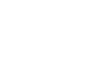 IsraelMountain of Beatitudes, Korazim Sill 32° 54'35° 32'79-dsc036PI 414722DscIsraelZefat, Upper Galilee31° 46' 59"35° 13'-dsc037PI 428105DscIsraelN Israel, 1-2 km S of Rosh Pinna towards Safad 32° 58'35° 20'549-dsc038PI 466978DscIsraelJerusalem, Bet Me’ir31° 48'35° 20'467-dsc039PI 467005Jud-IsraelN Israel, Tabigha 32° 52'35° 20'203-dsc040PI 467014Jud-IsraelN Israel, Tabigha 32° 52'35° 20'203-dsc041PI 467019Jud-IsraelN Israel, Tabigha 32° 52'35° 20'203-dsc042PI 470972Dsc-IsraelJerusalem, Bet Me’ir310 48‘350 02‘467-dsc043PI 471714Dsc-IsraelUnknown no datano data--dsc044PI 479782Dsc-IsraelWest Bank, Kokhav HaShahar.31° 57'35° 20'696-dsc045PI 538699Dsc-IsraelWest Bank, between Ramla and Jericho, ca. 6 km E of Taibe 31° 50' 35° 27'249-dsc046TA 1057Dsc-IsraelHazafon, 1 km E of Rosh Pinna 32° 59'35° 32'549-dsc047TRI 17214Jud-Israelunknownno datano data-dsc048UH-TZ124ADsc-IsraelGamla 32° 54' 35° 45' 369-dsc049UH-TZ45ADsc-IsraelMt Gilboa 32° 33' 35° 21' 348-dsc050UH-TZ51ADsc-IsraelWest Bank, Mt. Gerizim, S of Nablus32° 12'35° 16'881-dsc051UH-H-8-1Dsc-IsraelHermon 33° 18' 35° 46' 1481-dsc052IG 115808a2Dsc-Jordan At Tafilah, Qadisieh 1 km S of the old site A 300m W of TV transmitter30° 40'35° 37'1480-dsc053IG 115808b2Dsc-Jordan -----dsc054IG 139129Dsc-Jordan Irbid, Al Hadib32° 04' 35° 44' 1008-dsc055IG 139130Dsc-Jordan Irbid,  Al Hadib32° 04' 35° 44' 1008-dsc056IG 44828Dsc-Jordan At Tafilah, Rashadiah near cement factory road Shoubak30° 42'35° 39'1550-dsc057IG 46353Dsc-Jordan Amman, Um Al-Ammad 2 km N31° 46'35° 53'760-dsc058IG 46386Dsc-Jordan Amman, 7 km W Naur on Dead Sea highway31° 51'35° 48'700-dsc059IG 46486a2Dsc-Jordan Irbid, Sakhra v. Irbid to Ajlun32° 21'35° 40'1180-dsc060IG 46486b2Dsc-Jordan -----dsc061IG 110815Dsc-LebanonBiqaa, between Kfarkouk and Aiha33° 19' 35° 31' 1216-dsc062IG 46524Dsc-LebanonBiqaa Al Gharbi, 2 km from Sohmbr E of Kfar Mechki33° 31' 35° 43' 980-dsc063IG 46526Dsc-LebanonRachaiya before Ain Hircha road from Rashaiya33° 27'35° 49'1020-dsc064IG 46528Dsc-LebanonBaalbek, 500m before the end of v. Sa'ide road to Zahle 34° 01' 36° 05'1080-dsc065IG 46531a2Dsc-LebanonRachaiya, 6 km from Kfar Qoug towards Bakaa33° 34' 35° 54'1470-dsc066IG 46531b2Dsc-Lebanon-----dsc067PI 352322Dsc-LebanonNabatiye, Mt. Hermon33° 25' 35° 52'2655-dsc068PI 355455WEM-2-LebanonNabatiye, Mt. Hermon Minor 33° 25' 35° 52'2655-dsc069PI 470978Dsc-LebanonNabatiye, Mt. Hermon 33° 25' 35° 52'2655-dsc070TRI 18478Dsc-LebanonEl Beqaa, Aiha-Kfarkouk, above ‘sahlet’ 33° 31' 35° 52'1508-dsc071IG 117894Dsc-SyriaAleppo,  4 km N of St. Simeon road to Afrin36° 22' 36° 51' 400-dsc072IG 119408Dsc-SyriaHoms, 2 km W of Garaata to Kafr Na'an 6km W Homs-Hama highway34° 53' 36° 40' 395-dsc073IG 119430Dsc-SyriaHoms, Deir Ful 4 km NE of the village. Protected forest plantation (similar area 2 km N)34° 57' 36° 51' 470-dsc074IG 119437Dsc-SyriaHama, 4 km SW of Bsirin350 00’36° 42’ 340-dsc075IG 119450Dsc-SyriaIdlib, Kafr Nabil; 2 km S35° 36’36° 33' 560-dsc076IG 139957Dsc-SyriaDar'a, Saham32° 47' 35° 59' 463-dsc077IG 139970Dsc-SyriaSweida, S of Mushanaf32° 43' 36° 47' 1582-dsc078IG 139993Dsc-SyriaDamascus, Ras Al Nabe'a 5 km W of N. Jeroudeih Beit Jin33° 20' 35° 51' 1288-dsc079IG 45298Dsc-SyriaAleppo, Abbeen; Deir Al Jamal32° 47' 35° 59' 463-dsc080IG 45506Dsc-SyriaAleppo, Aleppo-Abeen road after Aleppo-Afrin road360 30’370 00’350-dsc081IG 46439Dsc-SyriaSweida, 4 km E of Junction from Sewida and Salkhad32° 29' 36° 37' 1447-dsc082IG 46472Dsc-SyriaDamascus, end of Wadi El Hanoun 6 km W Rawda330 38’ 350 57’ 1280-dsc083k-17157WEM-2-SyriaDar'a region, v. An Namir320 47’360 12’-dsc084PI 470944Dsc-SyriaAl Qunaytirah, Kazrin320 59' 350 41‘ 388-dsc085IG 116171Dsc-TurkeyGaziantep, Magaracik village on the way from Polateli; 4 km from Polateli37°9'36° 51'640-dsc086IG 116174Dsc-TurkeyGaziantep, 2 km E of Gebe37° 29' 36° 47' 605-dsc087IG 116178Dsc-TurkeyGaziantep, 3 km from Ugruca v. toward Gazintep37° 29' 37° 15' 775-dsc088IG 116179a3Dsc-TurkeyGaziantep, 1 km N of Akcaburc37° 20'37° 15' 830-dsc089IG 116179b3Dsc-Turkey-----dsc090IG 116179c3Dsc-Turkey-----dsc091IG 116181Dsc-TurkeyGaziantep, 2 km from Kara Yusuflu road to Yavuzeli37° 28'37° 19' 750-dsc092IG 46149Dsc-TurkeyUrfa, 27 km E Siverek37° 40'39° 33'1100-dsc093IG 46171Dsc-TurkeyUrfa, 27 km E Siverek37° 40'39° 33'1100-dsc094IG 46183Dsc-TurkeyUrfa, 27 km E Siverek37° 40'39° 33'1100-dsc095IG 46185Dsc-TurkeyUrfa, 27 km E Siverek37° 40'39° 33'1100-dsc096IG 46250Dsc-TurkeyDiyarbakir, 36.2 km W Diyarbakir in the Karakadaj 37° 56'40° 31'1200-dsc097PI 596289Dsc-TurkeyDiyarbakir, 20 km E of Karacadag on road Siverek to Diyarbakir, 7 km E of v. Karabache 37° 51'39° 49'1320-dsc098KU-1952Dsc-TurkeyMaras, 45 km SE of Maras (Maras - Gaziantep)  37° 35' 36° 56'--dsc099KU-1957Dsc-TurkeyMaras, 45 km SE of Maras (Maras - Gaziantep)37° 35' 36° 56'--dsc100KU-1972BDsc-TurkeyMaras, 45 km SE of Maras (Maras - Gaziantep)37° 35' 36° 56'--dsc101KU-1991Dsc-TurkeyMaras, 45 km SE of Maras (Maras - Gaziantep)37° 35' 36° 56'--dsc102PI 428045Dsc-Turkey36.2 km W of Diyarbakir in the Karacadag 37° 53' 39° 52'1200-dsc103PI 428051Dsc-Turkey36.2 km W of Diyarbakir in the Karacadag 37° 53' 39° 52'1200-dsc104PI 428063Dsc-Turkey51 km W of Diyarbakir in the Karacadag 37° 48'39° 46'1400-dsc105PI 428145Dsc-TurkeyMardin, 34.9 km W of Idil 37° 17' 41° 36'1000-dur001dDur-Egyptlandrace, unknown site,  provided by E. Husseinno datano data--dur002eDur-Egypt-----dur003k-38439 Dur-Kyrgyzstanunknown, ‘Kubanka Karakolskaya’42° 52' 30"74° 36' 44"--dur004k-38390Dur-Russia‘Melyanopus-1932’, Saratov51° 32' 46° 01'--dur005k-38399Dur-Russia‘Caesium 3/10’, unknownno datano data--dur006k-39099Dur-Russia‘Chakinskaya 226’, Tambov region52° 43' 41° 34'--dur007k-42422Dur-RussiaKrasnokutka-10, south Ural51° 33' 46° 02' -dur008k-59890Dur-Russia‘Bezenchukskaya-182’, from N.M. Tulaikov Samarsky Agricultural-Research Institute, Samara51° 33' 46° 02' 158-dur009k-62650Dur-Russia‘Valentina’, from ARISER, Saratov 51° 33' 46° 02' 158-dur010k-54976Dur-UkraineKharkiv50° 0' 36° 14' --isp001TRI 6177Irn-IranSengbaran, 31 km on round trip35° 42' 51° 25' --isp02TRI 7117Irn-IranSengbaran, 31 km on round trip35° 42' 51° 25' --isp003TRI 7257Irn-Iranunknownno datano data--isp004TRI 7260Irn-Iranunknown, from Arboretum and Botanical Garden Ottawano datano data--kar001TRI 4568WEM-2-Georgiaunknown, from NIAVT Tápiószele, Hungaryno datano data--kar002TRI 4607WEM-2-Georgiaunknown, from sort. E. Schiemann: T 606/54, 174no datano data--kar003TRI 7486WEM-2-GeorgiaUnknown (obtained from  VIR, k-28205)no datano data--kar004IM-1WEM-2-Georgiaunknown, from Tbilisi Botanical Institute (provided by Dr. I. Matitashvili)no datano data--kar005TRI 9630WEM-2-Georgiaunknownno datano data--Material studied by C-banding but not considered in NJ and Gap-nmds analyses*INRA 27125Bal-Germanyunknown----*PI 41024Eth-RussiaSamara  (provided in 1915 by Robert Regel, Bureau of Applied Botany, St. Petersburg, Russian Federation, k-417)----*PI 275996Eth-WEM-SpainHuesca, Graus ----*k-19362WEM-1-UkraineL'viv----*PI 57536Eth-UkraineDnepropetrovsk (obtained from Bureau of Applied Botany, Leningrad, Russian Federation, k-1466)----*k-51768WEM-1-UzbekistanUzbekistan----*IG 45423WEM-1-Belgiumunknown (obtained from USDA, PI 355476) ----*INRA  26647WEM-1-Franceunknown----*INRA 26648WEM-1-Franceunknown----*INRA 26657 WEM-1-Franceunknown----*INRA 26659WEM-1-Franceunknown----*TRI 4342WEM-1-Kuwaitunknown----*k-35890WEM-1-NEtherlandsunknown----*k-20638WEM-1-WEM-SpainMadrid, seed farming station----*PI 79899Trc-ChinaHeilongjiang, 1.Harbin Experiment Station----*TA 10480uncertain-Turkey9 km NE of Pazarcik, Kahramanmaraş Province. Obtained from ICARDA, IG 44976)----*k-47795Trc-RussiaLeningrad region----*IG 45337Vol-PortugalLisboa (obtained from USDA, PI 56234)----*PI 278644WEM-2-Great BritainUnknown (obtained from Dept. of Scientific & Industrial Res. Crops Research Division Christchurch, South Island, New Zealand----*PI 352332WEM-2-BelgiumNamur, Station d'Amelioration des Plantes (provided by M. Ingold, Federal Agricultural Research Station, Nyon, Vaud, Switzerland, T-430) ----*k-44167Trc-IndiaDelhi----*k-46482Bal-Indiaunknown, ‘NP 201’----*INRA 23799uncertain-Chinaunknown----*KU-112Eth-China’Khapli’, Peiping breeding station----*INRA 27085hybTrc_Eth-Saudi Arabiaunknown----